Филиал «Назарбаев Интеллектуальная школа физико-математического направления» города Костанай автономной организации образования «Назарбаев Интеллектуальные школы»Синтез биополимеров из вторичных продуктов. Выполнила: Әмірғали Айгерім Кенжеғалиқызы Научные руководители: Антаева Гульжихан Темировна, Жаилганова Ботагоз БалтабаевнаКостанай 2024РЕФЕРАТОтчет о научно-исследовательской работе (НИР) на тему «Синтез биополимеров из вторичных продуктов» состоит из 6 разделов, содержит 16 страниц текста, 3 таблицы, 15 использованных источников.Объектом разработки выступают биоразлагаемые полимеры.Целью научно-исследовательской работы является создание биологически разлагаемых полимеров из доступных и недорогих материалов.По результатам проделанной работы были получены образцы биопластика на основе апельсиновой кожуры, банановой кожуры, картофельного крахмала и кофейной гущи. Биополимер на основе картофеля и банановой кожуры были эластичными, образцы из кофейной гущи и апельсиновой кожуры оказались прочными. Новизна работы заключается в получении биоразлагаемых материалов из дешевого и доступного сырья, оказывая положительное влияние на экологическую обстановку.Научно-практическая значимость исследования заключается в разработке экономически выгодного и экологически безопасного биополимера для использования в бытовых целях.СОДЕРЖАНИЕВВЕДЕНИЕ	Сегодня пластмассы играют важную роль как в промышленности, так и в бытовой технике. Пластмассы широко используются в различных отраслях промышленности, таких как игрушки, упаковка для пищевых продуктов, компоненты электронного оборудования, мебель, материалы для одежды и т. д. [1]. Выбросы углерода и многие другие опасные газы вызывают экологические проблемы при производстве пластиковых пакетов [2]. Обычно используются полиэтилен низкой плотности (LDPE) и полиэтилен высокой плотности (HDPE), и недостатком этого пластика является то, что он не разлагается. Когда пластиковые отходы выбрасываются на свалки, они вступают в реакции с образованием опасных химических веществ, которые также могут влиять на качество питьевой воды [1]. Следовательно, предпринимаются усилия по сокращению использования синтетических полимеров и использованию биополимеров. Ожидается, что широкое распространение биополимеров сыграет важную роль в достижении Целей устойчивого развития, таких как отказ от ископаемого топлива, внедрение новых способов разложения или переработки и сокращение количества токсичных химикатов в производственном процессе. Биопластик может быть переработан естественным образом, тем самым ограничивая использование ископаемого топлива и защищая окружающую среду. Биополимеры могут быть получены из природных ресурсов, таких как лигнины, белки, липиды и полисахариды[3]. Новизна работы в том, что в качестве сырья используются пищевые отходы, в которых содержатся данные вещества. Целью научно-исследовательской работы является создание биологически разлагаемых полимеров из доступных и недорогих материалов.Задачи исследования:  Изучить свойства продуктов, которые содержат биополимеры.Приготовить пробные экземпляры биопластика;Изучить физические и химические свойств полученных экземпляров.Теоритическая частьБиополимерБиополимер – это полимеры, полученные из растительного сырья. Обычно он используется в качестве альтернативы полимеру, полученному из ископаемых ресурсов. Факторы, влияющие на разложение биополимеровФакторы, влияющие на биоразложение, можно разделить на физико-химические факторы, определяемые окружающей средой; факторы, связанные со свойствами материала, из которого извлекается биополимер, и факторы, определяемые типом микроорганизмов, присутствующих в среде.Таблица 1 – Факторы.Среды разложения биополимеровПочваПараметры биодеградации в почве отличаются от параметров других сред. Структура почвы варьируется от региона к региону. Крупный песок с размером частиц до 2 мм оставляет много места для распространения газа в окружающую среду, а в глинистых почвах с размером частиц < 2 мкм это очень сложно. В зависимости от количества осадков и климата значения температуры и pH меняются: последние могут варьироваться от 2 до 11. Этот фактор влияет на плотность населения и активность микроорганизмов в почве [4].КомпостированиеСостав, pH и влажность компостируемой среды можно контролировать по сравнению с биодеградацией в почве [4]. В качестве компостного материала используются различные виды сырья, но в основном используются зеленые отходы и сельскохозяйственные отходы. Главное - поддерживать относительную влажность воздуха на уровне 45-60% и значения рН в диапазоне от 6,5 до 8,0 [5]. В настоящее время нет определенного стандарта условий домашнего компостирования. Однако считается, что полимеры подходят для домашнего компостирования, если не менее 90% полимеров (измеренных после высвобождения CO2) разлагаются в течение 12 месяцев при температуре окружающей среды 20-30°C [6]. Компостирование происходит, когда микроорганизмы превращают органическое вещество в CO2 и перегной. Микроорганизмы могут напрямую атаковать молекулы крахмала и целлюлозы, поскольку они могут образовывать ферменты для деполимеризации или разрушения физической структуры полимера.Соленая водаОкеаны покрывают 71% поверхности земли и составляют 97% мировых запасов воды. Морская вода обычно характеризуется высоким содержанием соли, до 99% солей составляют ионные соединения, содержащие хлор, натрий, серу, магний, кальций и калий. [7]. Температура варьируется от 30°C на поверхности воды летом до -1°C на морском дне зимой, и это зависит не только от времени года, но также от глубины и географического положения. Обычно для стандартной морской воды принимается температура 15°C. Значение pH морской воды составляет 7,5-8,4, что близко к щелочной среде [7]. В морской воде могут жить только некоторые грибы; среди существующих бактерий преобладают анаэробные микроорганизмы. Помимо влияния на температуру воды, присутствие света играет важную роль в активности фотосинтезирующих микроорганизмов и водорослей [8].Пресная водаПресную воду в основном можно разделить на стоячую и проточную. Условия окружающей среды такие же, как и у морской воды, но главное отличие - низкое содержание соли. Температура зависит от сезона, количества осадков, расположения и глубины воды. Значение pH пресной воды составляет от 6 до 9 [9]. В основном бактерии и грибы отвечают за биологическую деградацию пресной воды, причем грибы в основном находятся на глубине нескольких миллиметров от поверхности воды.Разложение биополимеровРазложение биополимеров на основе крахмалаДоказано, что крахмальные пленки разлагаются через 30-84 дня при температуре 60°С в компосте. Обработав крахмал пластификаторами, такими как глицерин, можно получить термопластичный материал. Этот термопластичный крахмал полностью аморфен [10]. Деградация в почве происходит намного быстрее: потеря массы при 25°С и 30°С в течение 1 месяца составляет 72,6% и 100% соответственно [11][12].Разложение биополимеров на основе целлюлозыПомимо бактерий и грибов, одноклеточные простейшие, активные в воде, также могут расщеплять целлюлозу. Период разложения относительно короткий: через месяц доказана потеря 40% общей массы в анаэробном осадке сточных вод и при температуре ниже 10-17°C [13]. Этерификация целлюлозы позволяет получать ацетаты целлюлозы, которые в основном являются термопластами. Было показано, что в сточных водах при 25°C ацетат целлюлозы разлагается на 10% через 22 дня, а целлюлоза - на 70% [14].Типы биополимеровБиополимеры на основе крахмалаКрахмал-это углевод, содержащий большое количество единиц глюкозы в сочетании с гликозидными связями. Чистый крахмал имеет белый цвет. Крахмальный порошок не имеет особого вкуса или запаха. Около 50% биополимеров, используемых в промышленности, получают из крахмала. В качестве пластификатора к крахмалу добавляют глицерин. Характеристики полученного биополимера можно адаптировать к конкретным потребностям, регулируя количество этих примесей. Биополимеры на основе крахмала не сложны в производстве и широко используются для упаковки. Благодаря своей пластичности крахмал подходит для производства упаковочных материалов. Биополимеры на основе целлюлозыЦеллюлоза является наиболее распространенным природным органическим соединением в мире, годовое производство которого составляет около 180 миллиардов тонн. Это основной полисахарид клеточной стенки растения. Он синтезируется микроорганизмами и может быть получен из различных источников, таких как древесина, хлопок, растительные материалы и биологические отходы. Целлюлоза и производные целлюлозы (ацетилцеллюлоза, нитроцеллюлоза, метилцеллюлоза) используются для создания биополимера. Целлюлоза представляет собой полимерную форму участков глюкозы, связанных с гликозидами. В настоящее время биополимеры на основе целлюлозы широко используются из-за их прочности, твердости и способности к биологическому разложению.ПластификаторПластификаторы — вещества, добавляемые в состав полимерных материалов для придания (или повышения) эластичности или пластичности при обработке и использовании.ГлицеринГлицерин — органическое соединение, простейший представитель трехатомных спиртов. Это вязкая прозрачная жидкость со сладким вкусом. Биополимеры на основе крахмала имеют слишком высокую хрупкость и гидрофильность, и такие ограничения напрямую влияют на механические и барьерные свойства пленок. Такие недостатки можно избежать, добавив определенное количество пластификатора, то есть глицерина. Глицерин разрушает существующие водородные связи между гидроксильными группами в молекулах крахмала, образуя новые водородные связи со свободными гидроксильными группами. Введение глицерина в биополимеры на основе крахмала снижает хрупкость и повышает эластичность. Добавление пластификатора к биополимерам на основе целлюлозы оказывает значительное влияние на его физические (растворимость в воде и прозрачность), механические (прочность и относительное удлинение при разрыве) свойства и биоразложение в почве.Практическая частьМетодика экспериментаАпельсиновая, банановая кожура и картофель содержат большое количество крахмала, в то время как в кофейной гуще содержится целлюлоза. По этой причине эти пищевые отходы были использованы в качестве сырья для синтеза биополимеров.Биопластик на основе апельсиновой кожурыНеобходимы: апельсиновая кожура, пестик и ступка, 0,1 М HCl 3 мл, 1.8-2 мл глицерин, дист.вода, формочкиИзмелчить апельсиновую кожуру В духовку 120 градусов на 10 минДобавить 3 мл HCl в 25 граммов высушенной апельсиновой кожурыПеремешать используя стеклянную палочку, добавить 1,8-2 мл глицеринаТщательно и равномерно смешать с дистилированной водойИзмельчить используя пестик и ступкуЗалить в формы и оставить при комнатной температуре на 48 ч.Биопластик на основе банановой кожурыНеобходимы:банановая кожура, дист вода, блендер, 0,5М HCl, 0.5M NaOH. Na2S2O5Разрезать банановую кожуру на мелкие кусочкиПоложить банановую кожуру в посуду 500 мл и добавить Na2S2O5 водный раствор, подождать 1 минПроцежить банановую кожуру и добавить в нее 375 мл дист воды, прокипятить в течении 30 минПроцежить банановую кожуру и положить в духовку 120 градусов на  30 минИзмельчить высушенную банановую кожуруВ 25 граммов банановой кожуры добавить 3 мл 0,5М HCl, перемешать стеклянной палочкойДобавить 2 мл глицерина, перемешать стеклянной палочкойДобавить 3 мл 0,5М NaOH, перемешать стеклянной палочкойВыложить в формочку и выпекать при температур 130 градусов в течении часа минимумБиопластик на основе кофейной гущиНеобходимы: кофейная гуща агар-агар, желатин, кукурузный крахмал, уксус, глицеринПеремешать 40 грамм кофейной гущи, 15 грамм агар-агара, 30 грамм кукурузного крахмала, 100 мл воды, 10 мл уксуса и 10 мл глицеринаНагревать и перемешивать пока масса не загустеетВыложить массу в формочки, выпекать 30 мин при температуре 150 градусовБиопластик на основе картофеляНеобходимы: картофельный крахмал, дистилированная вода, уксусная кислота, глицеринПолучить крахмал из картофеля можно из «отходов производства», из жидкости, которая образуется с измельченной картошки5 г. картофельного крахмала растворить в 50 мл дистиллированной воды, с добавлением 5 мл уксусной кислоты и 10г. глицерина. Полученная смесь, нагревается на электроплите до получения густой консистенцииОбразовавшийся пластик снимается с плиты, распределяется тонким слоем по форме (чашка Петри) и оставляется остужаться на суткиРезультаты экспериментаТаблица 2 – Образцы. Для проверки химических свойств полученных биополимеров каждый образец помещали в 1М, 2М 3М растворы HNO3 и NaOH. Результат через 48 часов показан в Таблице 3.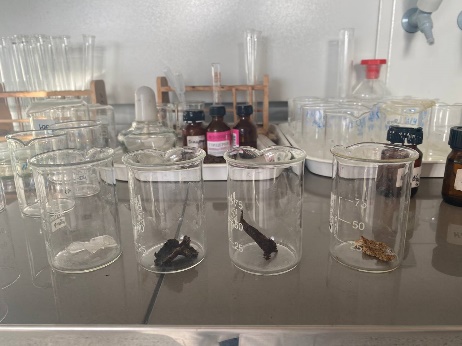 Рисунок 1 – Образцы биополимеров. 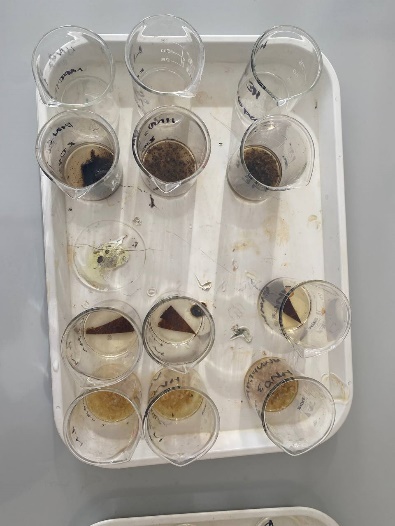 Рисунок 2 – Образцы в растворах HNO3.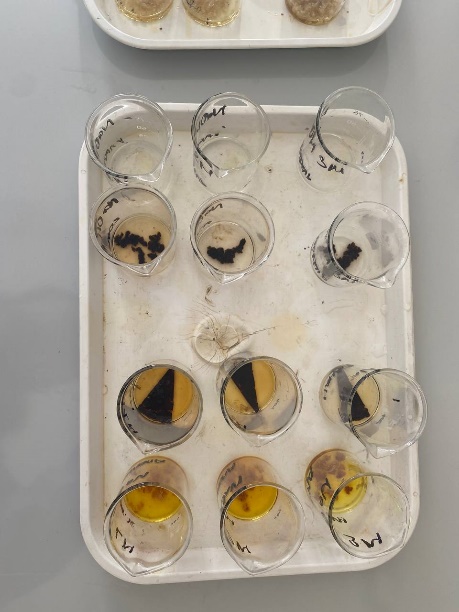  Рисунок 3 – Образцы в растворах NaOH.Таблица 3 – Растворимость образцов. Тест на биодеградацию проводился методом закапывания в почву. 3 грамма образцов закапывали в почву на глубину 7 см, образцы очищались и взвешивались ежемесячно.Экспериментальная часть была завершена через 3 месяца. Следующие 3 месяца, показанные на графике, являются предположениями, основанными на арифметической прогрессии деградации образцов биополимеров.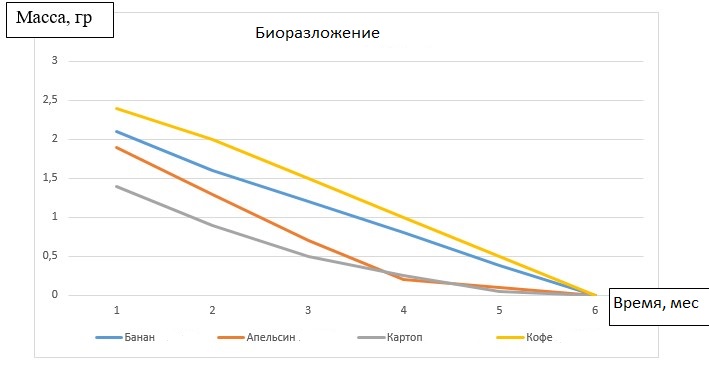 Рисунок 4 – График биоразложения.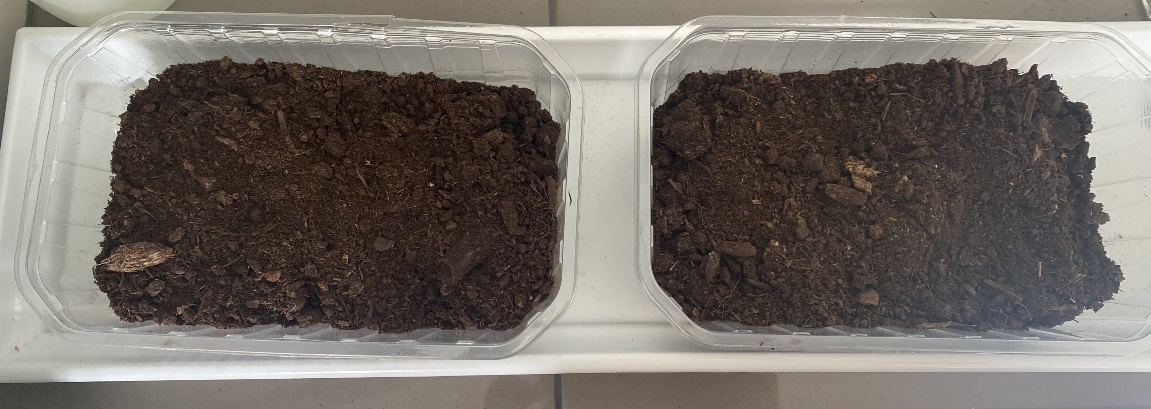 Рисунок 5 – Тест на биодеградацию.ЗАКЛЮЧЕНИЕНа основе теоретических и экспериментальных данных исследования биополимеры можно получить, смешав банановую, апельсиновую кожуру, картофельный крахмал и кофейную гущу с глицерином и другими добавками. Образцы из банана и картофеля были похожи на полиэтилен по плотности и эластичности. Благодаря этому свойству эти биополимеры можно использовать при изготовлении упаковочных материалов. Биополимеры, изготовленные из кофейной гущи и апельсиновой кожуры, оказались более плотными и менее эластичными. Следовательно, на основе этих образцов можно получить коробки, используемые в быту. Выявлена возможность растворения биополимера из картофельного крахмала в 2М, 3М растворах азотной кислоты.Период полной биодеградации образцов биополимеров составлял 5-6 месячный временной интервал. Биополимер, синтезированный из картофельного крахмала, показал лучшие результаты.СПИСОК ИСПОЛЬЗОВАННЫХ ИСТОЧНИКОВEmadian, S.M.; Onay, T.T.; Demirel, B. Biodegradation of bioplastics in natural environments. Waste Manag. 2017, 59, 526–536Jain, R.; Tiwari, A. Biosynthesis of planet friendly bioplastics using renewable carbon source. J. Environ. Health Sci. Eng. 2015, 13, 11. [Google Scholar] [CrossRef] [PubMed] Johansson, C.; Bras, J.; Mondragon, I.; Nechita, P.; Plackett, D.; Simon, P.; Svetec, D.G.; Virtanen, S.; Baschetti, M.G.; Breen, C. Renewable fibers and bio-based materials for packaging applications—A review of recent developments. BioResources 2012, 7, 2506–2552. [Google Scholar] [CrossRef]Bastioli C. Handbook of Biodegradable Polymers. Rapra Technology; Shrewsbury, UK: 2005. [Google Scholar]Rudnik E. Compostable Polymer Materials. 1st ed. Elsevier; Amsterdam, The Netherlands: 2008. [Google Scholar] TUEV AUSTRIA HOLDING AG 2019 OK Compost Home. [(accessed on 1 September 2020)]; Available online: https://www.tuv-at.be/fileadmin/user_upload/docs/download-documents/english/Program_OK_02e_d_OK_compost_HOME.pdfMunn C.B. Marine Microbiology: Ecology and Applications. Garland Science/BIOS Scientific Publishers and Distributed in the USA by Fulfilment Center, Taylor & Francis; London, UK: New York, NY, USA: Independence, KY, USA: 2004. [Google Scholar] Alexopoulos A., Plessas S., Bezirtzoglou E. Encyclopedia of Life Sciences. Wiley; Chichester, UK: 2009. Water microbial ecology—An overview; pp. 1–24. [Google Scholar]Boyd C.E., Tucker C.S. Pond Aquaculture Water Quality Management. Springer; Boston, MA, USA: 1998. [Google Scholar]Endres H.-J., Siebert-Raths A. Technische Biopolymere: Rahmenbedingungen, Marktsitutation, Herstellung, Aufbau und Eigenschaften. Hanser; München, Germany: 2009. [Google Scholar]Bootklad M., Kaewtatip K. Biodegradation of thermoplastic starch/eggshell powder composites. Carbohydr. Polym. 2013;97:315–320. doi: 10.1016/j.carbpol.2013.05.030. [PubMed] [CrossRef] [Google Scholar] Zain A.H.M., Ab Wahab M.K., Ismail H. Biodegradation Behaviour of Thermoplastic Starch: The Roles of Carboxylic Acids on Cassava Starch. J. Environ. Polym. Degrad. 2018;26:691–700. doi: 10.1007/s10924-017-0978-5. [CrossRef] [Google Scholar] Hofsten B.V., Edberg N. Estimating the Rate of Degradation of Cellulose Fibers in Water. Oikos. 1972;23:29. doi: 10.2307/3543924. [CrossRef] [Google Scholar] Itävaara M., Siika-aho M., Viikari L. Enzymatic Degradation of Cellulose-Based Materials. J. Environ. Polym. Degrad. 1999;7:67–73. doi: 10.1023/A:1021804216508. [CrossRef] [Google Scholar]Boyd C.E., Tucker C.S. Pond Aquaculture Water Quality Management. Springer; Boston, MA, USA: 1998. [Google Scholar]Физические и химические условияСвойства материаловВлияние ферментовВлажностьЗначение рНТемператураРаспределение кислородаРаспределение питательных веществМолярная массаСостав полимераПлощадь и размерТемпература плавленияТолщина материалаМикробиологическая активностьМикробное разнообразиеПлотность популяции микробов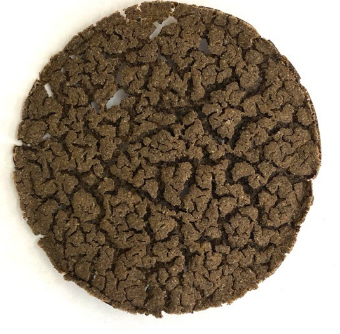 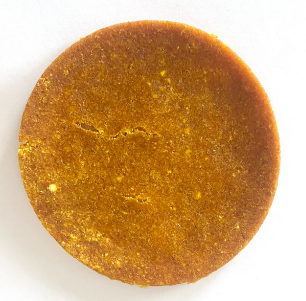 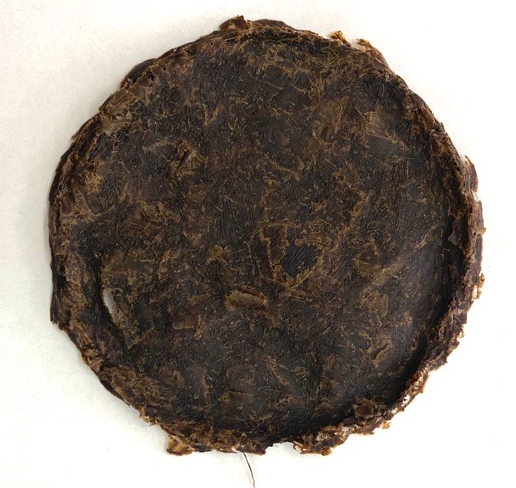 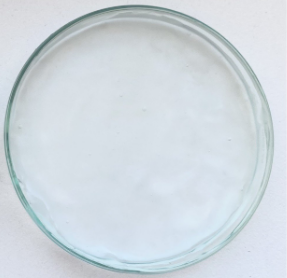 Образец из кофейной гущиОбразец из апельсиновой кожурыОбразец из банановой кожурыОбразец из картофеляБиополимерыHNO3 1МHNO3 2МHNO3 3МNaOH 1МNaOH 2МNaOH 3МБанановая кожураНерастворимНерастворимНерастворимНерастворимНерастворимНерастворимАпельсиновая кожураНерастворимНерастворимНерастворимНерастворимНерастворимНерастворимКартофельМалорастворимРастворимРастворимМалорастворимМалорастворимМалорастворимКофейная гущаМалорастворимМалорастворимМалорастворимМалорастворимМалорастворимМалорастворим